Зарегистрировано в Минюсте России 29 ноября 2022 г. N 71191МИНИСТЕРСТВО ЦИФРОВОГО РАЗВИТИЯ, СВЯЗИИ МАССОВЫХ КОММУНИКАЦИЙ РОССИЙСКОЙ ФЕДЕРАЦИИПРИКАЗот 12 сентября 2022 г. N 659ОБ УТВЕРЖДЕНИИ ТРЕБОВАНИЙК ЛИНИЯМ СВЯЗИ, ПЕРЕСЕКАЮЩИМ ГОСУДАРСТВЕННУЮ ГРАНИЦУРОССИЙСКОЙ ФЕДЕРАЦИИ, И К СРЕДСТВАМ СВЯЗИ, К КОТОРЫМПОДКЛЮЧАЮТСЯ УКАЗАННЫЕ ЛИНИИ СВЯЗИВ соответствии с пунктом 1 статьи 56.1-1 Федерального закона от 7 июля 2003 г. N 126-ФЗ "О связи" (Собрание законодательства Российской Федерации, 2003, N 28, ст. 2895; 2021, N 27, ст. 5147), пунктом 1 Положения о Министерстве цифрового развития, связи и массовых коммуникаций Российской Федерации, утвержденного постановлением Правительства Российской Федерации от 2 июня 2008 г. N 418 (Собрание законодательства Российской Федерации, 2008, N 23, ст. 2708; 2021, N 52, ст. 9178), приказываю:1. Утвердить прилагаемые требования к линиям связи, пересекающим Государственную границу Российской Федерации, и к средствам связи, к которым подключаются указанные линии связи.2. Настоящий приказ вступает в силу с 1 января 2023 г. и действует в течение шести лет со дня его вступления в силу.МинистрМ.И.ШАДАЕВУтвержденыприказом Министерствацифрового развития, связии массовых коммуникацийРоссийской Федерацииот 12.09.2022 N 659ТРЕБОВАНИЯК ЛИНИЯМ СВЯЗИ, ПЕРЕСЕКАЮЩИМ ГОСУДАРСТВЕННУЮ ГРАНИЦУРОССИЙСКОЙ ФЕДЕРАЦИИ, И К СРЕДСТВАМ СВЯЗИ, К КОТОРЫМПОДКЛЮЧАЮТСЯ УКАЗАННЫЕ ЛИНИИ СВЯЗИ1. Настоящие Требования обязательны для применения в отношении линий связи, пересекающих Государственную границу Российской Федерации, а также средств связи, к которым подключаются указанные линии (далее соответственно - Требования, трансграничные линии связи и подключенные к ним средства связи), входящих в состав сети связи общего пользования.2. Трансграничные линии связи и подключенные к ним средства связи должны обслуживаться и эксплуатироваться российскими эксплуатирующими организациями в соответствии с регламентами эксплуатации линий связи, утвержденными оператором связи, собственником или иным владельцем технологических сетей связи, собственником или иным владельцем точки обмена трафиком, собственником или иным владельцем трансграничной линии связи и подключенных к ним средств связи в соответствии с законодательством Российской Федерации.3. Трансграничные линии связи и подключенные к ним средства связи должны соответствовать проектной документации на построение указанных линий связи и регламентам эксплуатации линий связи. Все изменения трансграничных линий связи и подключенных к ним средств связи должны быть отражены в схемах организации связи.4. Трансграничные линии связи и подключенные к ним средства связи, расположенные на территории Российской Федерации, а также принадлежащие на праве собственности или ином законном основании оператору связи Российской Федерации средства связи, размещенные за пределами территории Российской Федерации, должны управляться (включая мониторинг состояния) с территории Российской Федерации.5. Средства связи, подключенные к трансграничным линиям связи, должны быть защищены от несанкционированного доступа в соответствии с требованиями к защите сетей связи от несанкционированного доступа к ним и передаваемой по ним информации, устанавливаемыми применительно к узлам связи I категории защищенности, утвержденными приказом Министерства информационных технологий и связи Российской Федерации от 9 января 2008 г. N 1 "Об утверждении требований по защите сетей связи от несанкционированного доступа к ним и передаваемой посредством их информации" <1>.--------------------------------<1> Зарегистрирован Министерством юстиции Российской Федерации 23 января 2008 г., регистрационный N 10993.6. Трансграничные линии связи должны иметь коэффициент эксплуатационного показателя надежности сети международной телефонной связи не менее 0,999.7. Средства связи, обеспечивающие функционирование трансграничной линии связи, должны быть зарезервированы таким образом, чтобы отказ одного из них не мог привести к полному прекращению ее функционирования.8. Средства связи, подключаемые к линиям связи, пересекающим Государственную границу Российской Федерации, в случае присоединения их к сети связи общего пользования должны иметь сертификат (декларацию) подтверждения соответствия обязательным требованиям согласно статье 41 Федерального закона от 7 июля 2003 г. N 126-ФЗ "О связи" <2>.--------------------------------<2> Собрание законодательства Российской Федерации, 2003, N 28, ст. 2895; 2014, N 26, ст. 3366.9. Средства связи, обеспечивающие функционирование трансграничной линии связи, должны быть обеспечены электроснабжением, осуществляемым от двух независимых взаимно резервирующих источников электропитания с применением устройств автоматического ввода резерва, в том числе одного источника электропитания от электрических сетей электроэнергетической системы.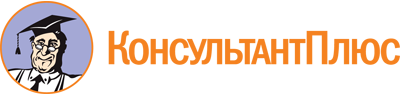 Приказ Минцифры России от 12.09.2022 N 659
"Об утверждении требований к линиям связи, пересекающим Государственную границу Российской Федерации, и к средствам связи, к которым подключаются указанные линии связи"
(Зарегистрировано в Минюсте России 29.11.2022 N 71191)Документ предоставлен КонсультантПлюс

www.consultant.ru

Дата сохранения: 20.01.2023
 